INDICAÇÃO Nº Assunto: Solicita a manutenção de toda a calçada localizada na Ladeira Florêncio Carlos de Araújo - Centro, conforme especifica.Senhor Presidente:CONSIDERANDO que no referido local há uma árvore Jequitibá, de aproximadamente 47 anos e que a calçada já não é mais suficiente para suas raízes; CONSIDERANDO que a calçada está muito prejudicada dificultando -e muito- o trânsito de pedestres, o que os obriga na maioria das vezes a caminhar pela rua;INDICO ao Sr. Prefeito Municipal, nos termos do Regimento  Interno desta Casa de Leis, após ouvir o douto e soberano Plenário, se digne Sua Excelência determinar ao setor competente da Administração as providências necessárias para que se proceda a execução de manutenção de toda a calçada localizada na Ladeira Florêncio Carlos de Araújo - Centro. SALA DAS SESSÕES, 06 de dezembro de 2017.Thomás Antonio Capletto de Oliveira
Vereador - PSDB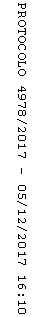 